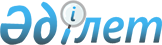 О внесении дополнений в постановление акимата от 30 июня 2014 года № 296 "Об установлении видов субсидируемых гербицидов, норм субсидий"
					
			Утративший силу
			
			
		
					Постановление акимата Костанайской области от 25 сентября 2014 года № 471. Зарегистрировано Департаментом юстиции Костанайской области 13 октября 2014 года № 5115. Утратило силу постановлением акимата Костанайской области от 22 декабря 2014 года № 629

      Сноска. Утратило силу постановлением акимата Костанайской области от 22.12.2014 № 629 (вводится в действие со дня подписания).      В соответствии со статьей 27 Закона Республики Казахстан от 23 января 2001 года "О местном государственном управлении и самоуправлении в Республике Казахстан", пунктом 8 Правил субсидирования стоимости гербицидов, биоагентов (энтомофагов) и биопрепаратов, предназначенных для обработки сельскохозяйственных культур в целях защиты растений, утвержденных постановлением Правительства Республики Казахстан от 29 мая 2014 года № 573 акимат Костанайской области ПОСТАНОВЛЯЕТ:



      1. Внести в постановление акимата Костанайской области от 30 июня 2014 года № 296 "Об установлении видов субсидируемых гербицидов, норм субсидий" (зарегистрировано в Реестре государственной регистрации нормативных правовых актов под № 4931, опубликовано 16 июля 2014 года в газете "Қостанай таңы") следующие дополнения:



      приложение "Виды и нормы субсидий на 1 литр (килограмм) гербицидов, приобретенных у поставщиков гербицидов в текущем году и не получившие субсидии для частичного возмещения затрат в четвертом квартале предыдущего года" к вышеуказанному постановлению дополнить пунктами 158, 159, 160, 161, 162, 163, 164, 165, 166, 167, 168, 169, 170, 171, 172, 173, 174, 175, 176, 177, 178, 179, 180, 181, 182, 183, 184, 185, 186, 187, 188, 189, 190, 191, 192, 193, 194, 195, 196 следующего содержания:

      "                                                                   ".



      2. Настоящее постановление вводится в действие после дня его первого официального опубликования.      Аким Костанайской области                  Н. Садуакасов
					© 2012. РГП на ПХВ «Институт законодательства и правовой информации Республики Казахстан» Министерства юстиции Республики Казахстан
				1582,4-Д ЭФИРАН, 82% в.р.

(2 – этилгексиловый эфир 2,4 дихлорфеноксиуксусной кислоты, 820 г/л)литр30436159АККУРАТ, в.д.г.

(метсульфурон-метил, 600 г/кг)килограмм309009160АРСЕНАЛ, 25% в.к.

(имазапир, 250 г/л)литр302450161АТТРИБУТ, 70% в.д.г.

(пропоксикарбазон, 700 г/кг)килограмм3016380162АЦЕТОХЛОР, к.э.

(ацетохлор, 900 г/л)литр30666163БЕЛЛИСИМО, э.м.в.

(феноксапроп-п-этил 140 г/л + клоквинтоцет-мексил 50 г/л)литр301296164БИНГО, с.т.с.

(тифенсульфурон-метил 750 г/кг)килограмм3013875165БУТИЗАН 400 КС, 40% к.c.

(метазахлор, 400 г/л)литр30981166ГРАНАТ в.д.г.

(трибенурон-метил, 750 г/кг)килограмм3014400167ГРАНСТАР ПРО, в.д.г.

(трибенурон-метил, 750 г/кг)килограмм3019656168ГРАФ, в.д.г.

(трибенурон-метил, 750 г/кг)килограмм3012210169ГРЭЙН ЭКСТРА 2,4-Д, в.р.

(диметиламинная соль 2,4-Д, 720 г/л)литр30360170ДЕМЕТРА, к.э.

(флуроксипир, 350 г/л)литр301638171ДИАЛЕН СУПЕР 480, в.р.

(диметиламинные соли 2.4-Д, 357 г/л + дикамбы, 124 г/л)литр30645172ДОМИНАТОР МЕГА, в.р.

(глифосат, 480 г/л)литр30317173КАНЦЛЕР, в.д.г.

(метсульфурон-метил 600 г/кг)килограмм3011100174КУГАР ФОРТЕ, к.э.

(феноксапроп-п-этил, 140 г/л + клоквинтоцет-мексил, 40 г/л)литр301365175ЛАЗЕР 60, с.п.

(метсульфурон-метил, 600 г/кг)килограмм307200176ЛАРЕН ПРО, в.д.г.

(метсульфурон-метил, 600 г/кг)килограмм3015288177ЛОНТРЕЛ 300, в.р.

(клопиралид, 300 г/л)литр302220178ЛОРНЕТ, в.р.

(клопиралид, 300 г/л)литр302016179МОНИТОР, в.д.г.

(метсульфурон-метил 600 г/кг)килограмм306660180МЕГА СТАР, 60% в.д.г.

(метсульфурон-метил, 600 г/кг)килограмм304995181НАПАЛМ, в.р.

(глифосат, 540 г/л)литр50609182ПИЛАРБУЗИН, 70% с.п.

(метрибузин, 700 г/кг)килограмм302497183ПРАЙМЕР ДУО, в.д.г.

(метсульфурон-метил, 70 г/кг + тифенсульфурон-метил, 680 г/кг)килограмм3013650184РЕСПЕКТ, в.д.г.

(трибенурон-метил, 750 г/кг)килограмм308190185РОБУСТО СУПЕР, к.э.

(2-этилгексиловый эфир 2,4-Д кислоты, 905 г/л)литр30513186РОБУСТО, к.э.

(2-этилгексиловый эфир 2,4-Д кислоты, 850 г/л)литр30502187СОНРАУНД, 48% в.р.

(глифосат, 360 г/л)литр30435188СПАЙДЕР, к.э.

(клетодим, 240 г.л.)литр302700189СТАЛКЕР, в.д.г.

(трибенурон-метил, 750 г/кг)килограмм3011100190СТРАТЕГО, в.д.г.

(клопиралид, 750 г/кг)килограмм304140191ТЕРДОК, 8% к.э.

(клодинафоп-пропаргил, 80 г/л + клоквинтоцет-мексил (антидот), 20 г/ллитр301432192ХАКЕР, в.г.

(клопиралид, 750 г/кг)литр301228193ХАРМОНИ ПРО, в.д.г.

(тифенсульфурон-метил, 750 г/кг)килограмм3024242194ХИЛЕР, мас.к.э.

(хизалофоп-п-тефурил, 40 г/л)литр301267195ХИТ, в.р.

(глифосат кислоты 540 г/л)литр30518196ЭЛЬФ, к.э.

(2-этилгексиловый эфир клопиралида, 500 г/л)литр304260